Nicolet College Industrial Maintenance Fundamentals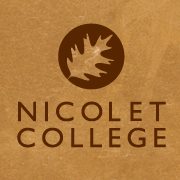 Tuition Assistance Grant ApplicationPlease carefully read and complete all sections. You are responsible for obtaining and submitting the documents required. This application, your recommendation forms and employer information must be submitted to Brigitte Parsons, Dean of Trade and Industry at the contact information listed below. Incomplete applications will not be considered.  Applicants can expect to hear back within two business days of funding approval once application has been submitted.Applications will be accepted on a rolling basis._____________________________________________________________________________________________________________First Name					Middle Name				Last NameMailing address ________________________________________________________________________________________Street or P.O. Box                            City                                 State                              Zip CodeMailing address while attending college _____________________________________________________________________(if different)                                                 Street or P.O. Box                    City                          State                           Zip CodeCounty of residence _________________________                         Male                                Female	Home phone_____________________ Cell phone ___________________ Email address _____________________________Nicolet College student identification #______________________ (Leave blank if you are a new student and do not have ID #)High School attended ________________________ Year of graduation ____________ or GED/HSED _____________Nicolet start date: (month and year) ____________________________   Date of birth _________________________________	Check the appropriate box for EACH semester to indicate whether you will be enrolled full or part-time during EACH semester. Fall 2012:                                3 - 8 credits                                                      9 or more credits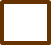                                                    Part-time                                                                   Standard Spring 2013:        	           3 - 8 credits		     	  9 or more credits                            			           Part-time                         	       	   	  Standard	        	Does your employer offer any tuition reimbursement, matching, or assistance?             YES     NO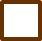 If yes, please attach your company’s policy regarding tuition, or training funding to this application.  If there is no written policy please have your employer describe the terms of tuition or training funding on company letter head, sign and attach to this application.Please explain your interest in the Industrial Maintenance Fundamentals Certificate.  How do you intend to use this training for career advancement?______________________________________________________________________________________________________________________________________________________________________________________________________________________________________________________________________________________________________________________________________________________________________________________________________________________________________________________________________________________________________________________________________________________________________________________________________________________________________________________________________________________________________________________________________________________________________________________________________________________________________________________________________________________________________________________________________________________________________________________________________________________________________________________________________________________________________________________________________________________________________________________________________________________________________________________________________________________________________________________________________________________________________________________________________________________________________________________________________________________________________________________________________________________________________________________________________________________________________________________________STUDENT AGREEMENTAll of the information on this application is true to the best of my knowledge.  I understand that if I receive a tuition assistance grant I need to sign a tuition assistance grant agreement form within one month of receiving my award letter. If these requirements are not met, the tuition grant will not be awarded. I understand the Dean may keep a copy of my application, disclosing my name, community I live in, and my area of study for record keeping and grant reporting purposes. I understand that this application, the tuition policy and or letter from my employer, any transcripts, and answers to the application questions become the property of Nicolet College. I am responsible to make my own copies. My signature below means I understand that if my cumulative GPA falls below a 2.0 and/or if my credit load changes, I may lose part or all of my tuition assistance grant.I grant Nicolet College permission to access my academic records.Signature ____________________________________           Date _________________________FOR OFFICE USE ONLY                   Approved                                                                                                                  Not Approved        Amount $______________________                                                                    Reason:_______________________________                                                                                                                                           ______________________________________       Application Processed & Reviewed:       Signature:____________________________________________________  Date: _________________________________  